БЛАГОТВОРИТЕЛЬНЫЙ ФОНД«ИЛИМ – ГАРАНТ»ИНН/КПП 7840316122/784001001, ОГРН1057810229950РФ, 191025, г. Санкт-Петербург, ул. Марата, дом 17, офис 417тел.: (812) 718-45-57СВОДНЫЙ ОТЧЁТ О ДЕЯТЕЛЬНОСТИБЛАГОТВОРИТЕЛЬНОГО ФОНДА «ИЛИМ – ГАРАНТ»В 2022 годуБлаготворительный Фонд «Илим - Гарант» (далее Фонд) был создан в апреле 2005 года.Цель ФондаРеализация благотворительных иных социальных некоммерческих программ в сферах детского спорта, образования, медицины и здравоохранения, культуры и искусства, экологии, поддержки детей-сирот и инвалидов, поддержки малообеспеченных граждан и развития социального общества в целом.Программы Фонда:Программа помощи детям-сиротам и детям, оставшимся без попечения родителей, проживающих в детских домах и приютах /Благополучатели – детские дома, детские приюты и интернаты/.Программа помощи людям с ограниченными возможностями здоровья /Благополучатели – реабилитационные центры и специализированные некоммерческие организации по работе с людьми с ограниченными возможностями здоровья /.Программа помощи малообеспеченным неработающим пенсионерам и ветеранам труда /Благополучатели – общественные организации неработающих пенсионеров и ветеранов войны и труда/.Программа поддержки и развития детско-юношеского и любительского спорта /Благополучатели – детско-юношеские спортивные школы, федерации и организации/.Программа поддержки системы бесплатного образования и образовательных проектов /Благополучатели – средние общеобразовательные школы, центры дополнительного образования детей, некоммерческие образовательные центры и др./.Программа поддержки культурно-просветительских проектов и объектов в регионах России /Благополучатели – музеи, дома культуры, региональные просветительские центры и др./.Программа содействия в развитии системы бесплатного детского и взрослого здравоохранения в регионах России /Благополучатели – региональные учреждения здравоохранения/.Регионы деятельности Фонда:Иркутская область;Красноярский край;Архангельская область;Вологодская область;Республика КОМИ;Город Санкт-Петербург и Ленинградская область.Структура Фонда:ВЫСШИЙ КОЛЛЕГИАЛЬНЫЙ ОРГАН УПРАВЛЕНИЯ – СОВЕТ ФОНДАФункции и полномочия Совета фонда:Определяет приоритетные направления деятельности Фонда, принципы формирования и использования его имущества;Утверждает программы Фонда;Утверждает финансовый план Фонда;Утверждает годовой отчёт Фонда;Формирует состав Совета Фонда; Назначает Генерального директора Фонда;Утверждает структуру Фонда.Персональный состав Совета фонда в 2022 году:ИСПОЛНИТЕЛЬНЫЙ ОРГАН УПРАВЛЕНИЯ – ГЕНЕРАЛЬНЫЙ ДИРЕКТОР ФОНДАФункции и полномочия:Организует финансово-хозяйственную и операционную деятельность Фонда и несёт ответственность за её результаты;Осуществляет весь комплекс взаимодействий с внешними контрагентами и бенефициарами Фонда;Выполняет административно-распорядительные функции в соответствии с Уставом Фонда.Персональный состав в 2022 году:Фонд имеет два филиала:Филиал «ВОСТОЧНЫЙ» Благотворительного фонда «Илим-Гарант»Место нахождения: 666683, город Усть-Илимск Иркутской области, ул. Героев Труда, дом 57.Филиал «ЗАПАДНЫЙ» Благотворительного фонда «Илим-Гарант»Место нахождения: 165651, город Коряжма Архангельской области, ул. Дыбцына, дом 42.Структура формирования финансового планаблаготворительный социальных программ Фонда:ПЕРВИЧНЫЙ ПРАВОВОЙ И ДОКУМЕНТАРНЫЙ АНАЛИЗ ПРОЕКТОВ ПРОГРАММ,ПРЕДСТАВЛЕННЫХ В ФОНД ПОТЕНЦИАЛЬНЫМИ БЛАГОПОЛУЧАТЕЛЯМИ НА РАССМОТРЕНИЕ И ДАЛЬНЕЙШЕЕ ФИНАНСИРОВАНИЕПЕРВИЧНОЕ РАССМОТРЕНИЕ И ТЕНДЕР ПРОГРАММВ РАМКАХ ЗАСЕДАНИЙ ЭКСПЕРТНЫХ СОВЕТОВ ФОНДА  УТВЕРЖДЕНИЕ ФИНАНСОВОГО ПЛАНАБЛАГОТВОРИТЕЛЬНЫХ ПРОГРАММ ФОНДАНА ЗАСЕДАНИИ СОВЕТА ФОНДАРЕАЛИЗАЦИЯ ФИНАНСОВОГО ПЛАНА БЛАГОТВОРИТЕЛЬНЫХ ПРОГРАММ ФОНДААкцептированные результаты деятельности Фонда в 2022 году:Финансирование благотворительных и иных социальных некоммерческих программ по направлениям в рамках Устава фонда – 506 977 826 (пятьсот шесть миллионов девятьсот семьдесят семь тысяч восемьсот двадцать шесть) рублей.В течение 2022 года Благотворительный фонд «Илим-Гарант» принимал на расчётный счёт целевые денежные пожертвования для ведения уставной деятельности исключительно                                        от Российских юридических лиц (жертвователей):Акционерное Общество «Группа «Илим»                                                                                                        (в рамках соглашения № СПБ – 01- 01/22 от 11.01.2022г.).Нарушений требований Федерального законодательства, выявленных в результате проверок, проведённых налоговыми органами РФ, не выявлено.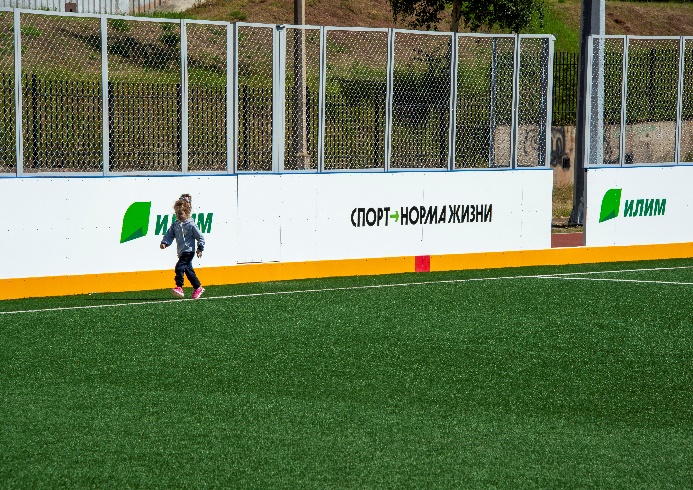 Фамилия, имя, отчествоГражданствоДанные документа, удостоверяющего личностьАдрес (место жительства)Должность в некоммерческой организации, наименование и реквизиты решения о назначении (избрании)13456СоснинаКсенияНиколаевнаРФПредседательСовета ФондаПротокол № 02-06-16от 16.06.2016г.ПоздняковАлександрАнатольевичРФЧлен Совета ФондаПротокол № 01-03-16от 17.03.2016г.КорнееваМарианнаИгоревнаРФЧлен Совета ФондаПротокол № 02-12-21от 15.12.2021г.СлавуцкийВладимирАлександровичРФЧлен Совета ФондаПротокол № 02-11-10от 03.11.2010г.ЧерняевАлексейВалерьевичРФЧлен Совета ФондаПротокол № 01-03-16от 17.03.2016г.ЛомкоАлексейПетровичРФЧлен Совета ФондаПротокол № 02-10-13от 24.10.2013г.ХромовАлександрМихайловичРФЧлен Совета ФондаПротокол № 02-10-13от 24.10.2013г.Фамилия, имя, отчествоГражданствоДанные документа, удостоверяющего личностьАдрес (место жительства)Должность в некоммерческой организации, наименование и реквизиты решения о назначении (избрании)13456КудрявцевДенис ЮрьевичРФГенеральный директор БФ «Илим-Гарант»Протокол № 01-12-22от 23.12.2022г.